Ms. KamrassAP Literature Weekly SheetQuarter 3Week 4, Feb. 17-21 Monday, 2/17 OFFTuesday, 2/18 A-Day Goal: use writing workshop time to improve writing through collaboration and revision; review homework reading for understanding and student-driven analysis (characterization)Before lunch: Meet in 104A for time to rewrite “The Landlady” essay, or read WHs“The Landlady” rewrite is due todayWuthering HeightsReview HW reading—chapters VIII-IXcharacterization focus (writing and shapes)Homework: 1. List 11 Lit. Vocabulary Quiz next class.2. Read through Chapter XI of WHs and we’ll review next week. Study guide homework is due the first day that we meet next week.Wednesday, 2/19 Thursday, 2/20 A-Day Goal: hone analysis through practice and nonfiction reading Before lunch: Meet in classroom for practice section.List 11 Quiz Lit. VocabularyIn How to Read Literature…Professor: read “Is That a Symbol?”. It starts on page 104. Respond in your class journal. Homework: 1. Read through Chapter XI of WHs. Study guide questions for this section are due next class. Friday, 2/21 Reminder: You are awesome. 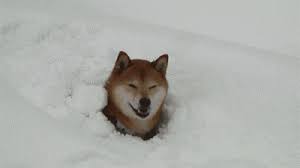 